VISION GLOBAL SCHOOL       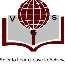  ROUTINE FOR FINALTERM EXAMINATION                                                                                           SESSION: 2021-2022___________Principal DayClassDay-1Wed8.6.22Day-2Thu9.6.22Day-3Sun12.6.22Day-4Mon13.6.22Day-5Tue14.6.22Day-6Wed15.6.22Day-7Thu16.6.22Day-8Sat18.6.22Day-9Sun19.6.22Day-10Mon20.6.22Day-11Tues21.6.22Day-12Wed22.6.22ISP/DICT9:30-10:30Bd.Stud11:00-12:30C.SCI9:30-11:00ART11:30-12:30Maths9:30-11:30______E.Lang9:30-11:30______Beng9:30-11:30______E.Lit9:30-11:30____________Sci9:30-11:30IIBd.Stud9:30-11:00SP/DICT11:30-12:30C.SCI9:30-11:00ART11:30-12:30Maths9:30-11:30______E.Lang9:30-11:30______Beng9:30-11:30______Sci9:30-11:30____________E.Lit9:30-11:30IIISP/DICT9:30-10:30Bd.Stud11:00-12:30C.SCI9:30-11:00ART11:30-12:30Maths9:30-11:30Geo9:30-11:30E.Lang9:30-11:30______Beng9:30-11:30______E.Lit9:30-11:30______Sci9:30-11:30Hist9:30-11:30IVBd.Stud9:30-11:00SP/DICT11:30-12:30C.SCI9:30-11:00ART11:30-12:30Maths9:30-11:30Geo9:30-11:30Sci9:30-11:30______Hist9:30-11:30______E.Lit9:30-11:30Beng9:30-11:30______E.Lang9:30-11:30VSP/DICT9:30-10:30Bd.Stud11:00-12:30C.SCI9:30-11:00ART11:30-1:00Maths9:30-11:30Sci9:30-11:30E.Lang9:30-11:30______Hist9:30-11:30______E.Lit9:30-11:30______Geo9:30-11:30Beng9:30-11:30VIBd.Stud9:30-11:00C.SCI9:30-11:00ART11:30-1:00Maths9:30-11:30Phy9:30-11:30E.Lang9:30-11:30Geo9:30-11:30Chem9:30-11:30______Hist9:30-11:30Beng9:30-11:30Bio9:30-11:30E.Lit9:30-12:00VIIBd.Stud9:30-11:00C.SCI9:30-11:00ART11:30-1:00Maths9:30-11:30E. Lang9:30-12:00E.Lit9:30-12:00Beng9:30-12:00Chem9:30-11:30______Acct9:30-11:30Eco9:30-11:30   Bio9:30-11:30Phy9:30-11:30VIIIBd.Stud9:30-11:00C.SCI9:30-11:00ART11:30-1:00Maths9:30-12:00Acct9:30-11:30Bio9:30-11:30Beng9:30-12:00Phy9:30-11:30ELang9:30-12:30P.Math9:30-11:30E.Lit9:30-12:00Eco9:30-11:30Chem9:30-11:300LY1Regular Class9:20-2:00RegularClass9:20-2:00Math B9:30-11:30______Phy/Eco9:30-11:30E.Lang9:30-12:30Chem9:30-11:30______P.Math/Comm9:30-11:30______Acct/Bio9:30-11:30Beng9:30-12:30